ПЛАН ЗАСТРОЙКИпо компетенции «Окраска автомобиля» ЮНИОРЫРегионального чемпионата по профессиональному мастерству «Профессионалы» в 2024 году__________ г.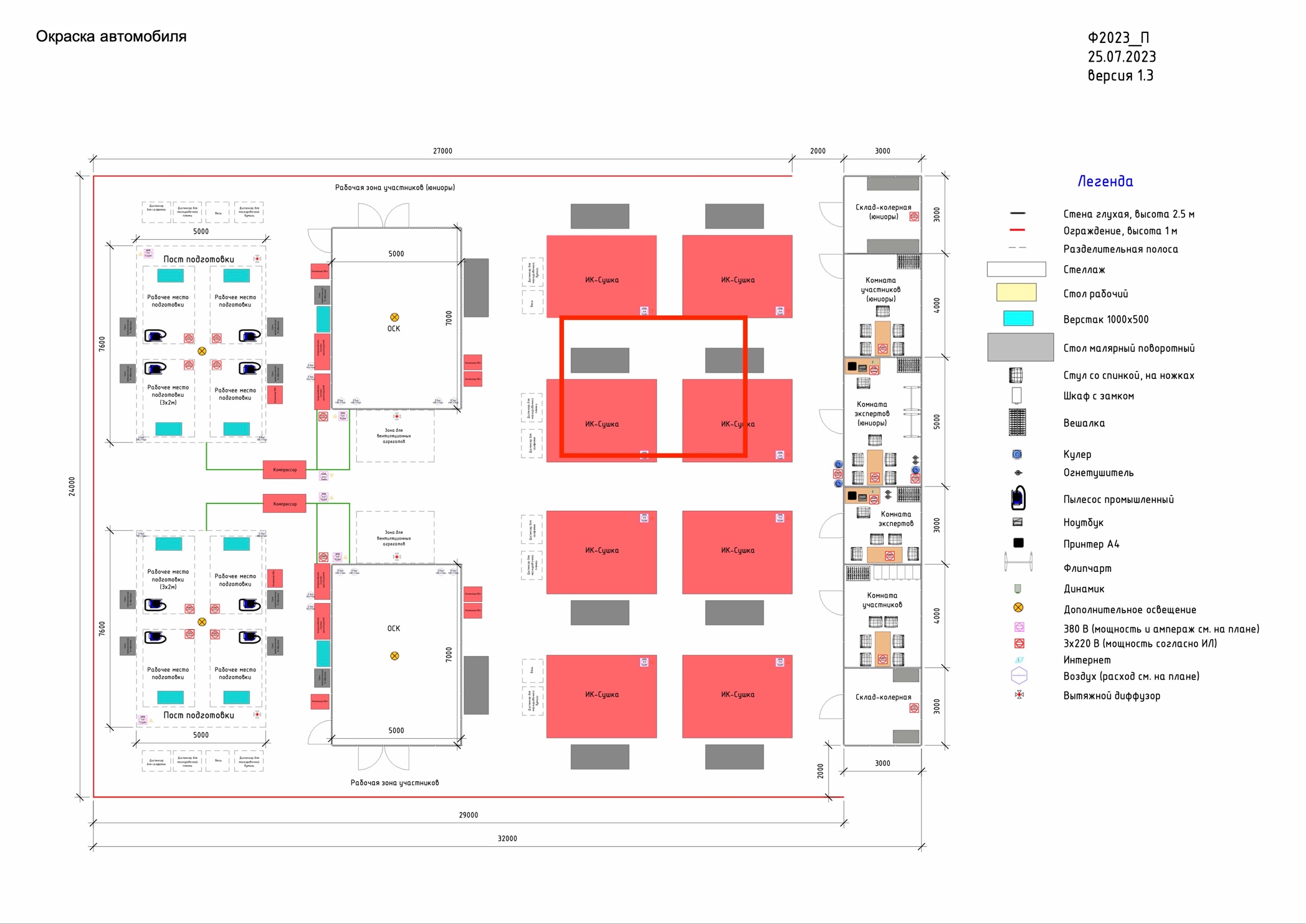 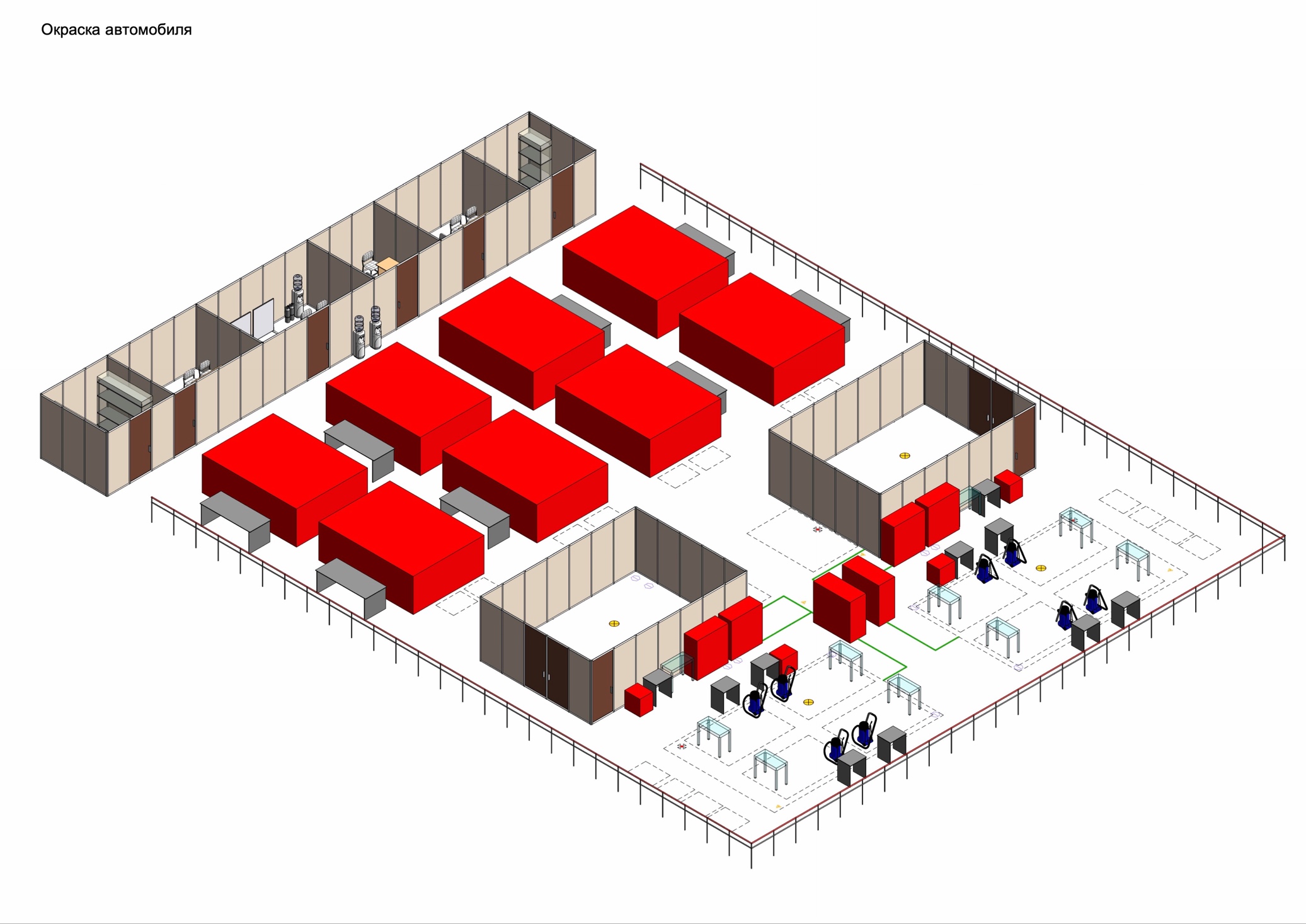 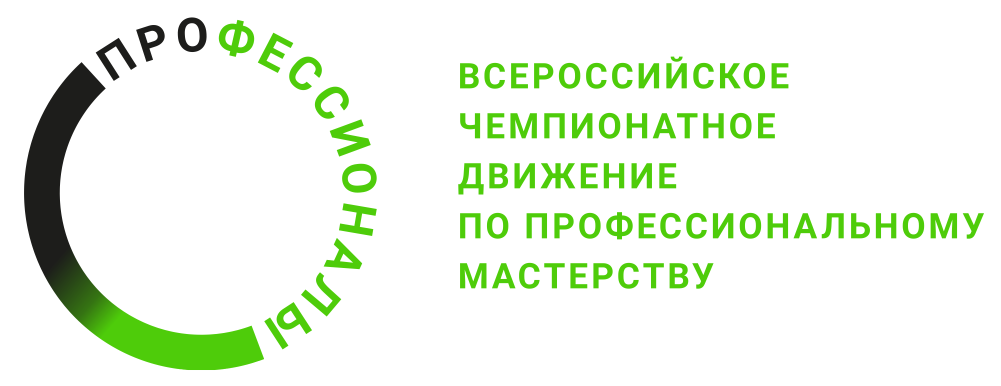 